DRINKS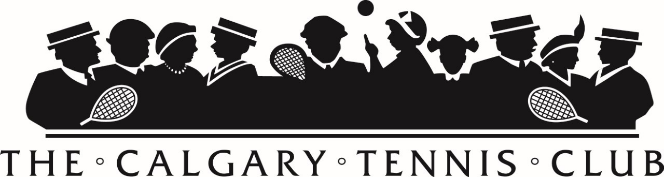 AlcoholicCTC is proud to feature locally brewed, Calgary Craft Beers!Craft Beer – Tall Boys			6Cider - Tall Cans				6Wine (6 oz)					6Mixed Drink (1 oz)				6Smirnoff Ice					6Bottled Beer					5Non-AlcoholicGatorade					3Bottled Pop					2Bottled Juice / Iced Tea			3Water						1Montellier					2Club Soda / Tonic Water			1O’douls Non-Alcoholic Beer		3Calgary Tennis Club is pleased to support local small business! 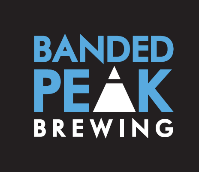 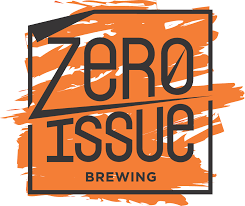 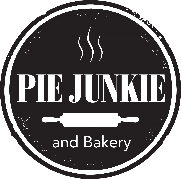 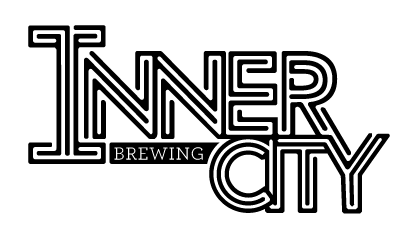 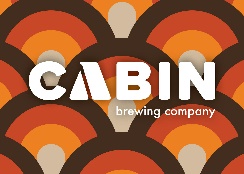 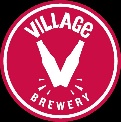 FOODAll burgers and hot dogs come with your choice of chipsHamburger					9Lettuce, Tomato, Onion, PickleCheeseburger				10Sliced Cheese, Lettuce, Tomato, Onion, PickleChicken Burger				10Lettuce, Tomato, Onion, PickleVeggie Burger				9Lettuce, Tomato, Onion, PickleHot Dog					6All beefGrilled Cheese				4
Tuna Melt					8Tuna, Shredded Cheese, Onion, Pickle, Choice of BreadNaan Dippers				6Mini Naan Dippers, HummusChicken Caesar Salad			9Grilled Chicken, Croutons, Parmesan Cheese, Caesar Dressing“Pie Junkie” Hand Pie			6Jamaican beef OR Italian job“Pie Junkie” Savoury Pot Pie		10Chicken pot pie; Steak and mushroom; Butter chicken; Cauliflower, potato, cheddarSNACKSCliff Bar					2.5Trail Mix					2Chocolate Bar				1.5Chips						1Popcorn					1.5Jumbo Freezie				1Nutella & Go					2.5m&m’s					3